L’ETABLISSEMENTLes PEP (Pupilles de l’Enseignement Public), agissent pour une société inclusive. Réseau complémentaire de l’école, la Fédération Générale des PEP est un acteur majeur de l’éducation populaire.Les PEP de la Manche mènent, dans le respect de leurs valeurs fondatrices qui sont l’égalité, la citoyenneté, la solidarité et la laïcité, des actions dans plusieurs domaines : le médico-sociale, le social, l’éducation et les loisirs. Lieux d’écoute, de prévention et de soins, le CMPP de Saint Lo  (Centre Médico-Psycho-Pédagogique) est une structure de soins qui s’adresse aux enfants et adolescents qui éprouvent des difficultés d’adaptation dans leur milieu familial, scolaire ou social. Il accompagne dans le diagnostic, la prévention et si nécessaire dans les soins, les enfants souffrant de troubles psychiques, du comportement, du développement et leurs parents.LE POSTE Sous la responsabilité de la Direction Administrative et Médicale de l’établissement, vous : Participez à l’élaboration et la mise en œuvre des projets personnalisés et les évaluezAssurez des prises en charges individuelles ou de groupe d’enfants de 6 ans à 20 ans et leurs familles et/ou responsables parentaux, présentant des besoins variés selon les pathologies.Participez au fonctionnement de l’équipe du CMPP et à ses partenariatsPROFIL RECHERCHÉProfessionnel, dynamique et sensible aux troubles de l’enfance et l’adolescence. Capacité à travailler en équipe pluridisciplinaire. Compétences rédactionnelles. Compétences d’écoute. Partageant les valeurs du projet associatif.CONTRAT Prise de poste : dès que possibleRémunération : Convention Collective 66 CDI : 0.80 ETPLieu : CMPP St Lo Candidatures : severine.mourocq@pep50.frSite internet : www.pep50.fr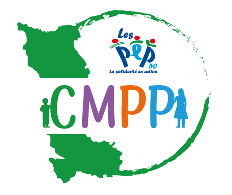 PEP de la Manche24 Rue de la Poterne 50000 Saint-Lô  PEP DE LA MANCHE CMPP Centre Manche                                                       Le 18 mai 2022 PEP DE LA MANCHE CMPP Centre Manche                                                       Le 18 mai 2022L’association départementale des PEP de la Manche recrute :Un(e) orthophoniste pour un 0.80 ETPL’association départementale des PEP de la Manche recrute :Un(e) orthophoniste pour un 0.80 ETP